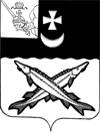 КОНТРОЛЬНО-СЧЕТНЫЙ ОРГАН БЕЛОЗЕРСКОГО МУНИЦИПАЛЬНОГО РАЙОНА161200, Вологодская область, г. Белозерск, ул. Фрунзе, д.35тел. (81756)  2-32-54,  факс (81756) 2-32-54,   e-mail: krk@belozer.ruЗаключениена проект решения Совета города Белозерск о внесении изменений в решение Совета города Белозерск от 24.12.2020 № 56 «О бюджете муниципального образования «Город Белозерск» на 2021 год  и плановый период 2022 и 2023 годов»от 28 мая 2021 года       	Экспертиза проекта решения проведена на основании  пункта 12.2 статьи 12 Положения о Контрольно-счетном органе Белозерского муниципального района, утвержденного решением Представительного Собрания Белозерского муниципального района от 26.05.2020 № 33, пункта 4 плана работы Контрольно-счетного органа Белозерского муниципального района на 2021 год.Предмет финансово-экономической экспертизы: проект  решения Совета города Белозерск о внесении изменений в решение Совета города Белозерск от 24.12.2020 № 56 «О бюджете муниципального образования «Город Белозерск» на 2021 год и плановый период 2022 и 2023 годов».Цель экспертизы: определение достоверности и обоснованности показателей вносимых изменений в решение Совета города Белозерск от 24.12.2020 № 56 «О бюджете муниципального образования «Город Белозерск» на 2021 год и плановый период 2022 и 2023 годов». 	Сроки проведения: с  27.05.2021 по 28.05.2021         Для заключения были представлены следующие документы:проект решения Совета города Белозерск «О внесении изменений в решение Совета города Белозерск от 24.12.2020 № 56;копия листа согласования проекта с результатами согласования;пояснительная записка Финансового управления Белозерского муниципального района;копия уведомления Департамента строительства Вологодской области от 14.05.2021;копия уведомления Департамента топливно-энергетического комплекса  и тарифного регулирования Вологодской области от 17.05.2021;копия дополнительного соглашения № 1 к соглашению № 8 от 13.11.2020 между администрацией МО «Город Белозерск» и Управлением имущественных отношений Белозерского муниципального района;копия дополнительного соглашения № 1 к соглашению № 8 от 13.11.2020 между администрацией МО «Город Белозерск» и Управлением имущественных отношений Белозерского муниципального района;копия дополнительного соглашения № 1 к соглашению № 9 от 13.11.2020 между администрацией МО «Город Белозерск» и администрацией Белозерского муниципального района;копия дополнительного соглашения № 15 к соглашению № 11 от 13.11.2020 между администрацией МО «Город Белозерск» и  Управлением  муниципального заказа Белозерского муниципального района;копия дополнительного соглашения к соглашению № 1  от 13.11.2020 между администрацией МО «Город Белозерск» и  Представительным Собранием Белозерского муниципального района.  В ходе проведения  экспертизы проекта решения установлено:1.Проектом решения предлагается утвердить основные характеристики бюджета муниципального образования «Город Белозерск»  на 2021 год:общий объем доходов  в сумме 158 019,8 тыс. рублей, что больше ранее утвержденного на 10 093,2 тыс. рублей; общий объем расходов в сумме 162 060,8 тыс. рублей, что больше ранее утвержденного  на 10 093,2 тыс. рублей;дефицит бюджета  в сумме 4 041,0 тыс. рублей. Изменения в объем дефицита бюджета не вносятся.на 2022 год:общий объем доходов  в сумме 48 538,3 тыс. рублей, что меньше ранее утвержденного на 5 600,0 тыс. рублей; общий объем расходов в сумме 48 538,3 тыс. рублей, что меньше ранее утвержденного  на 5 600,0 тыс. рублей.Изменения в плановые показатели 2023 года не вносятся.Проектом решения Совета города Белозерск «О внесении изменений  в решение Совета города Белозерск от 24.12.2020 № 56  предлагается  внести изменения в 6 приложений  из 10  утвержденных, изложив их в новой редакции, а именно:Проектом решения предлагается:1. Приложение 2 «Объем доходов муниципального образования «Город Белозерск»  на 2021 год и плановый период 2022 и 2023 годов, формируемый за счет налоговых и неналоговых доходов, а также безвозмездных поступлений» изложить в новой редакции с учетом следующих поправок:1.1.В соответствии с уведомлениями, полученными от органов государственной власти  области и финансового управления района, проектом решения предлагается произвести следующие корректировки по видам доходов на 2021 год:Таблица № 1                                                                                                                                тыс. рублейТак, в результате произведенных корректировок, объем безвозмездных поступлений увеличится на 10 093,2 тыс. рублей, в том числе за счет увеличения объема  поступлений субсидии на реализацию программ формирования современной городской среды на 9 871,0 тыс. рублей. Основанием для увеличения объема субсидий является уведомление Департамента строительства Вологодской области от 14.05.2021 об изменении лимитов бюджетных обязательств. Увеличится объем межбюджетных трансфертов, передаваемых бюджетам городских поселений на финансовое обеспечение дорожной деятельности на 1 200,0 тыс. рублей. Основанием является уведомление финансового управления района от 24.05.2021 № 6 об изменении бюджетных ассигнований.Контрольно-счетный орган района отмечает, что на момент  проведения экспертизы проекта решения, соглашения либо дополнительные соглашения к  соглашениям, заключенным между администрацией  Белозерского муниципального района и администрацией МО «Город Белозерск»  не представлены. Уменьшится объем поступлений от пожертвований, предоставляемых негосударственными организациями получателям средств бюджетов городских поселений на 977,8 тыс. рублей. Объем поступлений собственных доходов городского бюджета останется без изменений.Предлагаемые изменения доходной части районного бюджета на 2021 год с увеличением на 10 093,2 тыс. рублей, и на 2022 год с уменьшением на 5 600,0 тыс. рублей являются обоснованными и влекут за собой внесение изменений в расходную часть бюджета. 2. Приложения 5,6,7 касающиеся расходной части бюджета, предлагается изложить в новой редакции с учетом корректировок, выполненных главным распорядителем бюджетных средств, в соответствии с заключенными дополнительными соглашениями к соглашениям между органами местного самоуправления Белозерского муниципального района и администрацией МО «Город Белозерск» о передаче ряда полномочий по решению вопросов местного значения в связи с уменьшением объема межбюджетных трансфертов на сумму остатков на начало года, в соответствии с уведомлениями, полученными от органов государственной власти и финансового управления района. Предлагаемые изменения по разделам, подразделам бюджетной классификации представлены в таблице:Таблица № 2                                                                                                                               тыс. рублей	Проведенным анализом изменений расходной части районного бюджета установлено, что сумма расходных ассигнований бюджета Белозерского муниципального района по двум разделам Бюджетной классификации Российской Федерации увеличена в целом на 10 093,2 тыс. рублей:по разделу «Общегосударственные вопросы» на 2 157,3 тыс. рублей.по разделу «Жилищно-коммунальное хозяйство» на  7 935,9 тыс. рублей.На основании уведомления Департамента топливно-энергетического комплекса и тарифного регулирования Вологодской области от 17.05.2021 года  уменьшится объем прочих субсидий бюджетам городских поселений, а именно субсидии на организацию уличного освещения на 5 600,0 тыс. рублей, предусмотренной в бюджете на 2022 год.3.Приложение 8 «Распределение средств на реализацию муниципальных программ на 2021 год и плановый период 2022-2023 годы» предлагается изложить в новой редакции. Проектом решения предусмотрено увеличение общего объема средств на реализацию муниципальных программ на 8 174,3 тыс. рублей. С учетом вносимых поправок, объем расходов по муниципальным программам составит:Таблица № 4                                                                                                                             тыс. рублей	Проектом решения предусмотрено увеличение  объема бюджетных ассигнований в размере 1 111,1 тыс. рублей по муниципальной программе «Формирование современной городской среды на территории муниципального образования «Город Белозерск» на 2018-2022 годы на реализацию мероприятий по цифровизации городского хозяйства. Основанием для увеличения бюджетных ассигнований является Уведомление Департамента строительства Вологодской области  от 14.05.2021.	Проектом решения предусмотрено увеличение объема бюджетных ассигнований в размере 7 063,2 тыс. рублей по 	муниципальной программе «Комплексное развитие систем коммунальной инфраструктуры в сфере водоснабжения и водоотведения муниципального образования «Город Белозерск» Белозерского муниципального района Вологодской области на 2019-2022 годы» на прокладку сетей водопровода и канализации для строительства многоквартирных домов в « Жилом микрорайоне г. Белозерск». 	Контрольно-счетный орган района отмечает, что в нарушении п.27  Порядка разработки, реализации и оценки эффективности муниципальных программ  МО «Город Белозерск» от 22.05.2018 № 145  с учетом изменений и дополнений),  проектом данного решения по муниципальным программам предусмотрено внесение изменений в бюджет без внесения изменений в муниципальные программы.4.Приложение 9 «Межбюджетные трансферты, передаваемые бюджету Белозерского муниципального района в связи с осуществлением органами местного самоуправления Белозерского муниципального района полномочий по вопросам местного значения на 2021 год» предлагается изложить в новой редакции. Проектом решения предусмотрено сокращение  общего объема межбюджетных трансфертов на 21,6 тыс. рублей (сумма остатка межбюджетных трансфертов на начало года), в том числе:Таблица № 5                                                                                                                            тыс. рублей Основанием для внесения  изменений, предусмотренных проектом решения,  являются дополнительные соглашения, заключенные между администрацией муниципального образования «Город Белозерск» и органами местного самоуправления.Вывод:1.Представленный проект решения Совета города Белозерск о внесении изменений в решение Совета города Белозерск от 24.12.2020 № 56 «О бюджете муниципального образования «Город Белозерск» на 2021 год и плановый период 2022 и 2023 годов» разработан в соответствии с  бюджетным законодательством, Положением о бюджетном процессе в городе Белозерск и рекомендован к принятию с учетом предложений контрольно-счетного органа района.Предложения и рекомендации:	1.В целях эффективного использования бюджетных  средств, в рамках реализации муниципальных программ, необходимо оперативно и в установленные сроки согласовать проекты муниципальных программ о внесении в них изменений и дополнений.	2. В дальнейшем, при внесении изменений в бюджет МО «Город Белозерск», представлять в контрольно-счетный орган района копии дополнительных соглашений, подтверждающих изменение объема межбюджетных трансфертов и проекты нормативных актов о внесении изменений и дополнений в муниципальные программы.Председательконтрольно-счетного органа района                                               Н.С.Фредериксен                       Наименование вида доходаУтверждено по бюджетуна 2021 год(решение от 29.04.2021№ 15)Поправки( +;-)Уточненный бюджет на 2021 год(проект решения)1234Налоговые и неналоговые доходы 26 233,00,026 233,0Налоговые доходы24 497,00,024 497,0НДФЛ14 807,00,014 807,0Акцизы по подакцизным товарам (продукции), производимым на территории Российской Федерации2 218,00,02 218,0Налог на имущество4 707,00,04 707,0Земельный налог с организаций1 195,00,01 195,0Земельный налог с физических лиц1 570,00,01 570,0Неналоговые доходы1 736,00,01 736,0Доходы, получаемых в виде арендной платы за земельные участки, государственная собственность на которые не разграничена и которые расположены в границах городских поселений, а также средства от продажи права на заключение договоров аренды указанных земельных участков   650,00,0650,0Доходы, получаемые в виде арендной платы, а также средства от продажи права на заключение договоров аренды за земли, находящиеся в собственности городских поселений (за исключением земельных участков муниципальных бюджетных и автономных учреждений)8,00,08,0Доходы от сдачи в аренду имущества, составляющего казну городских поселений (за исключением земельных участков)54,00,054,0Плата по соглашениям об установлении сервитута, заключенным органами местного самоуправления городских поселений, государственными или муниципальными предприятиями либо государственными или муниципальными учреждениями в отношении земельных участков, государственная собственность на которые не разграничена и которые расположены в границах городских поселений119,00,0119,0Прочие поступления от пользования имущества, находящегося в собственности городских поселений (за исключением имущества муниципальных бюджетных и автономных учреждений, а также имущества муниципальных унитарных предприятий, в том числе казенных)665,20,0665,2Прочие доходы от компенсации затрат бюджетов городских поселений42,80,042,8Доходы от продажи земельных участков, государственная собственность на которые не разграничена и которые расположены в границах городских поселений124,00,0124,0Административные штрафы , установленные законами субъектов РФ об административных правонарушениях, за нарушение муниципальных правовых актов1,10,01,0Прочее возмещение ущерба, причиненного муниципальному имуществу городского поселения (за исключением имущества, закрепленного за муниципальными бюджетными (автономными) учреждениями, унитарными предприятиями)72,00,072,0Безвозмездные поступления121 693,6+10 093,2131 786,8Дотации бюджетам городских поселений4 405,00,04 405,0Субсидии бюджетам городских поселений57 931,0+9 871,067 802,0Субвенции бюджетам городских поселений263,20,0263,2Иные межбюджетные трансферты бюджетам городских поселений, в том числе:51 533,5+1 200,052 733,5Межбюджетные трансферты, передаваемые бюджетам городских поселений на финансовое обеспечение дорожной деятельности1 533,5+1 200,02 733,5Межбюджетные трансферты, передаваемые бюджетам городских поселений на создание комфортной городской среды в малых городах и исторических поселениях- победителях Всероссийского конкурса лучших проектов создания комфортной городской среды50 000,00,050 000,0Безвозмездные поступления от негосударственных организаций в бюджеты городских поселений7 192,0-977,86 214,2Поступления от пожертвований, предоставляемых негосударственными организациями получателям средств бюджетов городских поселений7 192,8-977,86 214,2Прочие безвозмездные поступления, в том числе:368,90,0368,9Поступления от денежных пожертвований, предоставляемых физическими лицами получателями средств бюджетов городских поселений368,90,0368,9ИТОГО ДОХОДОВ147 926,610 093,2158 019,8НаименованиеРПУтверждено по бюджетуна 2021 год(решение от 29.04.2021 № 15)ПоправкиУточненный бюджет на 2021 год(проект решения)123456Общегосударственные вопросы010010 505,3+2 157,312 662,6Функционирование Правительства Российской Федерации, высших исполнительных органов государственной власти, субъектов Российской Федерации, местных администраций01 045 531,2+286,55 817,7Обеспечение деятельности финансовых, налоговых и таможенных органов и органов финансового ( финансово-бюджетного надзора)010678,2-0,777,5Резервные фонды0111100,00,0100,0Другие общегосударственные вопросы01134 795,9+1 871,56 667,4Национальная оборона0200261,20,0261,2Мобилизационная и вневойсковая подготовка0203261,20,0261,2Национальная безопасность и правоохранительная деятельность03001 800,00,01 800,0Защита населения и территории от чрезвычайных ситуаций природного и техногенного характера, пожарная безопасность03101 800,00,01 800,0Национальная экономика04008 194,50,08 194,5Дорожное хозяйство (дорожные фонды)04095 125,70,05 125,7Другие вопросы в области национальной экономики04123 068,80,03 068,8Жилищно-коммунальное хозяйство0500130 271,4+7 935,9138 207,3Жилищное хозяйство05 011 240,50,01 240,5Коммунальное хозяйство050248 179,5+6 803,254 982,7Благоустройство050375 401,4+ 1 132,776 534,1Другие вопросы в области жилищно-коммунального хозяйства05055 450,00,05 450,0Образование070025,20,025,2Молодежная политика070725,20,025,2Культура, кинематография0800400,00,0400,0Другие вопросы в области культуры, кинематографии0804400,00,0400,0Социальная политика1000320,00,0320,0Пенсионное обеспечение населения1001320,00,0320,0Средства массовой информации1200190,00,0190,0Периодическая печать и издательства1202190,00,0190,0ВСЕГО РАСХОДОВ151 967,6+10 093,2162 060,8НаименованиеРПУтверждено по бюджету на 2021 год(решение от 29.04.2021 № 15)Поправки(+;-)Уточненный бюджет на 2021 год(проект решения)Основание1234567Муниципальная программа «Формирование современной городской среды на территории муниципального образования «Город Белозерск» на 2018-2022 годы050364 459,7+ 1 111,165 570,8Изменения в муниципальную программу на момент проведения экспертизы проекта в КСО не представленыМуниципальная программа «Комплексное развитие систем транспортной инфраструктуры МО «Город Белозерск» Белозерского муниципального района Вологодской области на 2019-2024 годы»04095 125,70,05 125,7Изменения в муниципальную программу на момент проведения экспертизы проекта в КСО не представленыМуниципальная программа «Комплексное развитие систем коммунальной инфраструктуры в сфере водоснабжения и водоотведения муниципального образования «Город Белозерск» Белозерского муниципального района Вологодской области на 2019-2022 годы»050244 223,5+7 063,251 286,7Изменения в муниципальную программу на момент проведения экспертизы проекта в КСО не представленыМуниципальная программа «Обеспечение  первичных мер пожарной безопасности на территории МО «Город Белозерск» Белозерского муниципального района Вологодской области на 2020-2024 годы»03101 800,00,01 800,0Изменения в муниципальную программу на момент проведения экспертизы проекта в КСО не представленыВСЕГО РАСХОДОВ115 608,9+ 8 174,3123 783,2РазделподразделУтверждено по бюджету на 2021 год(решение от 29.04.2021 № 15)Поправки(+;-)Уточненный бюджет на 2021 год(проект решения)12345Осуществление полномочий по правовому обеспечению деятельности органов местного самоуправления010484,5-7,976,6Осуществление части полномочий в сфере градостроительного и жилищного законодательства0104424,1-5,6418,5Осуществление переданных полномочий в области внешнего финансового контроля010678,2-0,777,5Осуществление полномочий по владению, пользованию и распоряжению имуществом, находящимся в муниципальной собственности и обеспечение выполнения работ, необходимых для создания искусственных земельных участков для нужд поселения0113344,2-1,3342,9Осуществление земельного контроля в границах поселения0113435,4-6,1429,3-21,6